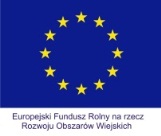 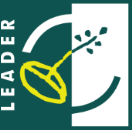 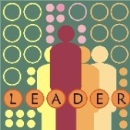 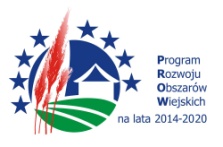 Podstawowe zasady ustalania wysokości wsparcia na realizację operacji w ramach LSRWskazanym w LSR priorytetem jest wspieranie rozwoju lokalnej oferty turystycznej oraz rozwoju produktów i usług lokalnych w tym:infrastruktury, nowych miejsc pracy, inkubatorów przetwórstwa lokalnego, etc.Czyli w przypadku: Podmiotów wykonujących działalność gospodarczą, do której stosuje się przepisy ustawy z dnia 2 lipca 2004r. o swobodzie działalności gospodarczej – 70% kosztów kwalifikowalnych; Pozostałych podmiotów – 100% kosztów kwalifikowalnych; Jednostek sektora finansów publicznych będzie to zawsze 63,63% kosztów kwalifikowalnych. W ramach Przedsięwzięcia II- Wsparcie tworzenia nowych miejsc pracy na obszarze „Szlakiem Granitu”  preferowane będą te operacje, które wpisują się w zakres wsparcia wskazany podczas konsultacji społecznych jako priorytetowy: Podmioty wykonujące działalność gospodarczą, do której stosuje się przepisy ustawy z dnia 2 lipca 2004r. o swobodzie działalności gospodarczej – 70% kosztów kwalifikowalnych pod warunkiem, że główny zakres ich działalności (który będą chcieli rozwijać dzięki otrzymaniu dofinansowania) będzie przynależeć do następującego PKD wg klasyfikacji z 2007 roku: Podmioty wykonujące działalność gospodarczą, do której stosuje się przepisy ustawy z dnia 2 lipca 2004r. o swobodzie działalności gospodarczej w ramach pozostałych PKD – 65% kosztów kwalifikowalnych; W przypadku operacji z zakresu rozwijania działalności gospodarczej gdy beneficjent będzie się starać o środki od 50 000 zł do 100 000 zł będzie zobowiązany do utworzenia przynajmniej jednego nowego miejsca pracy; gdy beneficjent będzie się starać o środki od 100 000 zł do 300 000 zł będzie zobowiązany do utworzenia przynajmniej dwóch nowych miejsc pracy; W ramach Przedsięwzięć IV - Aktywna społeczność „Szlakiem Granitu” i V - Na granitowym szlaku dziedzictwa i kultury realizowane będą projekty grantowe. W ich ramach będzie można pozyskać 100% kosztów kwalifikowalnych. Maksymalna kwota jaką będzie można pozyskać na grant wynosić będzie 30 000 zł. W ramach pozostałych konkursów, poza premią na podejmowanie działalności gospodarczej gdzie ustalona jest wielkość wsparcia, beneficjenci będą mogli starać się o maksymalną możliwą kwotę wsparcia. Operacje realizowane w trybie konkursowym w ramach przedsięwzięcia V-  Na granitowym szlaku dziedzictwa i kultury  otrzymają wsparcie 100% kosztów kwalifikowalnych w przypadku realizacji przez podmioty z poza sektora finansów publicznych oraz 63,63% w przypadku realizacji przez podmioty z sektora finansów publicznych (wysokość wsparcia na jednego beneficjęta 300 tyś. zł). W ramach LSR wprowadzamy również zasadę premiowania wnioskodawców, którzy realizować będą operację o większym wkładzie własnym od wymaganego, w zakresie kosztów kwalifikowalnych. Podmioty z poza sektora finansów publicznych, które we wniosku o dofinansowanie zapewnią, że realizować będą operację z większym od wymaganego wkładem własnym (w postaci wkładu finansowego) otrzymają dodatkowy punkt po zakończeniu oceny na podstawie lokalnych kryteriów wyboru operacji. Zasada ta nie dotyczy premii na podejmowanie działalności gospodarczej. Wszystkie zaplanowane operacje w ramach operacji własnych realizowane będą z intensywnością pomocy 98% kosztów kwalifikowalnych.Sekcja PKDSymbolNazwa działalności wg PKDH49.39.Z  Pozostały transport lądowy pasażerski, gdzie indziej niesklasyfikowanyH52.21.ZDziałalność usługowa wspomagająca transport lądowyP85.10.ZWychowanie przedszkolneQ86.21.Z Praktyka lekarska ogólnaQ86.22.Z Praktyka lekarska specjalistycznaQ86.23.Z Praktyka lekarska dentystycznaQ86.90.A Działalność fizjoterapeutycznaQ87.10.ZPomoc społeczna z zakwaterowaniem zapewniająca opiekę pielęgniarskąQ87.30.ZPomoc społeczna z zakwaterowaniem dla osób w podeszłym wieku i osób niepełnosprawnychQ87.90.ZPozostała pomoc społeczna z zakwaterowaniemQ88.10.ZPomoc społeczna bez zakwaterowania dla osób w podeszłym wieku i osób niepełnosprawnychQ88.91.ZOpieka dzienna nad dziećmi